ВЕЧНАЯ ВЕСНАШли на запад с востока солдаты.
Сколько зим уж прошло, сколько лет…
В прошлом веке, точней – в сорок пятом,
Появилась Победа на свет.На дорогах войны миротворцы
Преломляли тела, как могли,
И винозная кровь их стекала
В омеднённую гильзу земли.В дар несли золотые медали,
Порох ладана, смирну от слёз.
И сияла звезда над Рейхстагом,
И встречал их Воскресший Христос.Ветераны, несущие раны
От креста – от Второй мировой,
Ветром мира для мира вы стали
И остались в нём Вечной Весной.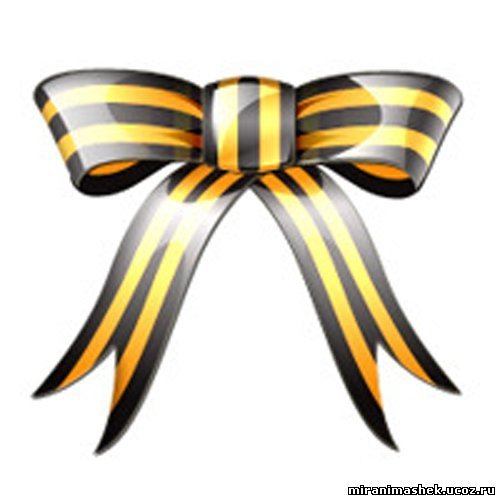 С победой! – гордостью земли благословенной, 
Пусть благодарность в сердце каждого живет, 
За волю, жизнь, за мир во всей Вселенной, 
За ратный подвиг, с песнею вперед! 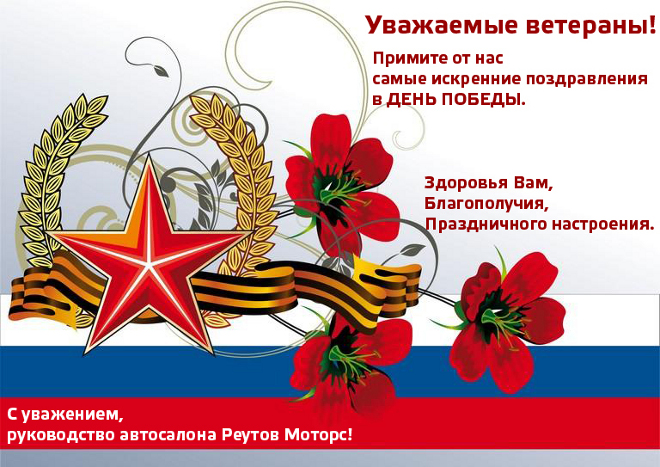 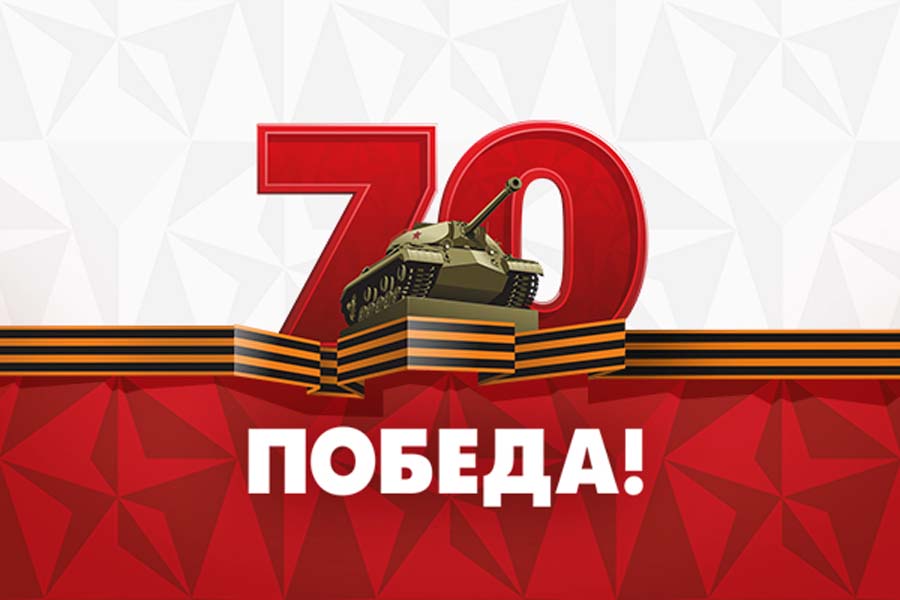 МБОУ Лопатинская СОШНижегородская обл., Сергачский р-он.,с. Лопатино, ул. Ивлиева,808(8319144)3-42Выполнил ученик 6 класса: Яшина АйгульРуководитель: Нескина Ольга Мухтяровна2015 год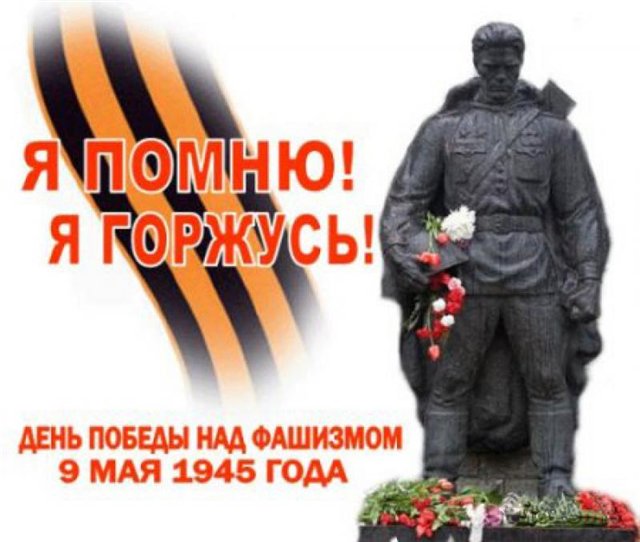 Поздравляю с Днем славным Победы! 
Стороной пусть обходят вас беды! 
Мир лишь будет пусть в вашей сторонке, 
Беззаботно играют девчонки, 
Вместе с ними пусть дружат мальчишки, 
Не коснутся пусть их войны вспышки! 
Майский день отмечайте скорее, 
К ветеранам всем будьте добрее! 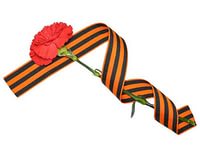 Те дни ушли, навеки миновали,
Но, те кто живы не смогут позабыть,
Как кровь мы за свободу проливали,
Как погибали, чтоб Отчизну защитить.В ту пору все решалось очень просто,
И не было двух мнений быть - не быть.
Мы строились колоннами по росту
И уходили Русь собою заслонить.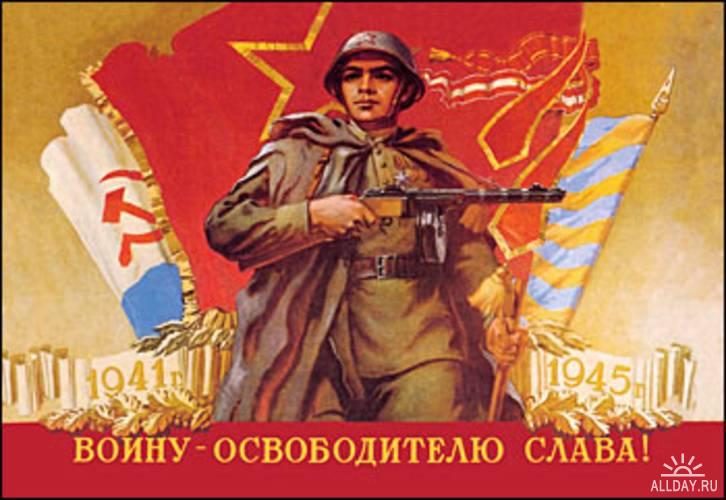 Великое горе, огромное счастье 
Слились в этом дне воедино. 
Им, тем, по-другому совсем огорчаться 
И радоваться приходилось… 
9 мая пусть эти волнения 
Почувствуют все – так надо! 
Несите к могилам букеты сирени, 
Чтоб не было больше военного ада…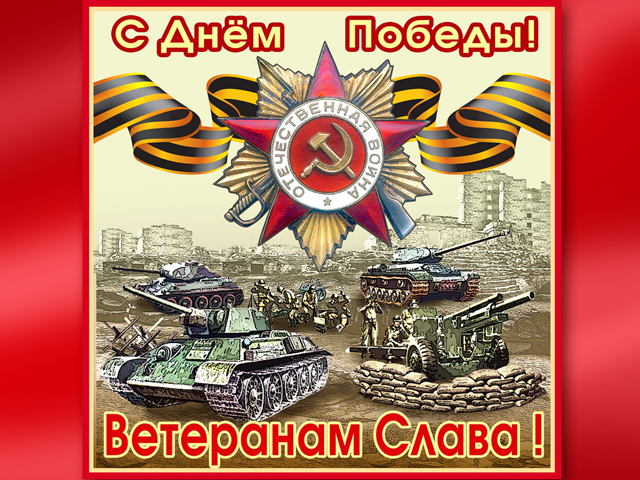 Вечная память всем павшим, 
Грудью страну защитившим, 
Старыми так и не ставшим, 
Мало чертовски прожившим! 
Что ж, почивайте спокойно, 
Прадеды наши и деды – 
Вы воевали достойно! 
А всех живых – с Днем Победы! 